Одежда для детейДля музыкальной деятельности: - облегченная одежда-  носки- чешкиДля физкультурной деятельности: - футболка- шорты- носки-чешки.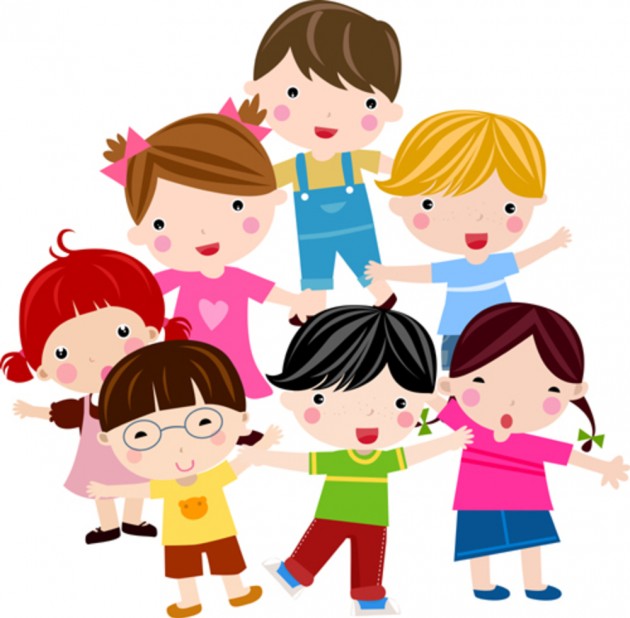 